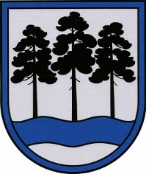 OGRES  NOVADA  PAŠVALDĪBAReģ.Nr.90000024455, Brīvības iela 33, Ogre, Ogres nov., LV-5001tālrunis 65071160, e-pasts: ogredome@ogresnovads.lv, www.ogresnovads.lv PAŠVALDĪBAS DOMES SĒDES PROTOKOLA IZRAKSTS5.Par grozījumiem Ogres novada pašvaldības domes 2023.gada 30.marta lēmumā “Par Ogres novada Sporta centra amatu klasificēšanas rezultātu apkopojuma apstiprināšanu” (protokola izraksts Nr. 3, 51.)Ogres novada pašvaldībā saņemta Ogres novada Sporta centra 2023.gada 26.aprīļa vēstule Nr.1-22/51 “Par darbinieku amatu apstiprināšanu” (reģistrēta Ogres novada pašvaldībā 2023.gada 26.aprīlī ar Nr.2-4.1/2190) par personāla amatu apstiprināšanu sakarā ar apsaimniekošanas nodrošināšanu Ogres Valsts ģimnāzijas sporta arēnā Gunāra Astras ielā 1, Ogrē. Pamatojoties uz Ministru kabineta 2022.gada 26.aprīļa noteikumu Nr. 262 “Valsts un pašvaldību institūciju amatu katalogs, amatu klasifikācijas un amatu apraksta izstrādāšanas kārtība” 25.punktu un Valsts un pašvaldību institūciju amatpersonu un darbinieku atlīdzības likuma pārejas noteikumu 52.punktu, balsojot: ar 21 balsi "Par" (Andris Krauja, Artūrs Mangulis, Atvars Lakstīgala, Dace Kļaviņa, Dace Māliņa, Dace Veiliņa, Daiga Brante, Egils Helmanis, Gints Sīviņš, Ilmārs Zemnieks, Indulis Trapiņš, Jānis Iklāvs, Jānis Kaijaks, Jānis Siliņš, Kaspars Bramanis, Pāvels Kotāns, Raivis Ūzuls, Rūdolfs Kudļa, Santa Ločmele, Toms Āboltiņš, Valentīns Špēlis), "Pret" – nav, "Atturas" – nav, Dzirkstīte Žindiga balsojumā nepiedalās, ievērojot likumā “Par interešu konflikta novēršanu valsts amatpersonu darbībā” paredzētos lēmumu pieņemšanas ierobežojumus,Ogres novada pašvaldības dome NOLEMJ:Izdarīt Ogres novada pašvaldības domes 2023.gada 30.marta lēmumā “Par Ogres novada Sporta centra amatu klasificēšanas rezultātu apkopojuma apstiprināšanu” (protokola izraksts Nr. 3, 51.) šādus grozījumus:  aizstāt pielikuma 10.punkta kolonnā “Amata vienību skaits” skaitli “1” ar       skaitli “2”;1.2.  papildināt ar 19. – 21.punktu šādā redakcijā:Noteikt, ka grozījumi Ogres novada Sporta centra amatu klasificēšanas rezultātu apkopojumā stājas spēkā ar 2023.gada 1.jūniju.Kontroli par lēmuma izpildi uzdot Ogres novada pašvaldības izpilddirektoram.(Sēdes vadītāja,domes priekšsēdētāja E.Helmaņa paraksts)Ogrē, Brīvības ielā 33                   Nr.7 2023. gada 25. maijā19.Sporta arēnas pārvaldnieks1431 033III8120.Trenažieru zāles administrators5151 013I5121.Sporta arēnas administrators5151 013I53